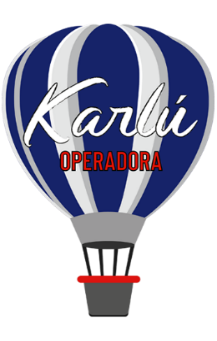 Tres Religiones 12 días 11 nochesSalidas domingo  Domingo Amman Llegada a Amman. Encuentro y asistencia en el aeropuerto. Traslado al hotel. Alojamiento. Lunes Amman/Ajlun/Jerash/Amman Desayuno y salida para realizar una visita al Castillo de Ajlun, fortaleza construida en 1185 y reconstruido más tarde en el siglo XIII, por los mamelucos después de su destrucción por los mongoles. Es un castillo de la época de los cruzados, situado en lo alto de la montaña y desde el que se contempla una hermosa vista. Continuación para realizar la visita de Jerash, una de las ciudades de la Decápolis. Jerash se encuentra al norte de Amman, aproximadamente a 45 km y a una hora de distancia por carretera. Durante la excursión, visitaremos el Arco de Triunfo, la plaza ovalada, el cardo, la columnata, el templo de Afrodita y finalizando, el teatro romano, con una maravillosa acústica. La conservación de las ruinas de Jerash, actualmente aun sorprende, pudiendo tener una idea muy acertada de cómo eran las ciudades en la época. Al finalizar la visita, regreso a Amman. Cena y Alojamiento. Martes Amman City Tour/Madaba/MT Nebo/Mar Muerto/Petra Desayuno y salida para hacer la visita panorámica de la ciudad de Amman. Continuación a Madaba para visitar la Iglesia Ortodoxa de San Jorge, donde se encuentra el primer mapa-mosaico de Palestina. Continuación hacia el Monte Nebo para admirar la vista panorámica del Valle del Jordán y del Mar Muerto desde la montaña. Este lugar es importante porque fue el último lugar visitado por Moisés y desde donde el profeta divisó la tierra prometida, a la que nunca llegaría. Traslado al Mar Muerto. Tiempo libre para baño y barros. Por la tarde, continuación a Petra. Cena y Alojamiento. Miércoles Petra Día dedicado a la visita de la ciudad rosa, la capital de los Nabateos. Durante la visita, conoceremos los más importantes y representativos monumentos esculpidos en la roca por los Nabateos. Comenzamos El Tesoro, famoso e internacionalmente conocido monumento llevado al cine en una de las películas de Indiana Jones, las Tumbas de colores, las Tumbas reales, el Monasterio. Petra es uno de esos lugares del mundo en el que al menos hay que ir una vez en la vida. Cena y Alojamiento.   Jueves Petra/Pequeña Petra/Wadi Rum/Jerusalén Desayuno y   salida hacia la cercana población de Al BEIDA, también conocida como LA PEQUEÑA PETRA. Visita de este caravanserais. Continuación y salida hacia Wadi Rum. Después de 1 hora Y 30 minutos de camino, llegamos al desierto de Lawrence de Arabia. La visita dura dos horas, y se realiza en peculiares vehículos 4 x 4 conducidos por beduinos, (6personas por coche) consiste en una pequeña incursión en el paisaje lunar de este desierto. En nuestro paseo observaremos las maravillas que ha hecho la naturaleza y la erosión de las rocas y la arena. Al finalizar la visita, regreso hacia Amman y la frontera Jordania –Israelí. (Esta frontera necesita tiempo para realizar las gestiones) El cruce entre fronteras, necesita un traslado en transporte público -Shuttle bus- desde el lado jordano hasta el lado israelí. Los costes de este traslado NO ESTAN INCLUIDOS, y deben pagarse en persona en el momento de subir al bus. Una vez arreglado el trámite, Transporte a Jerusalén en taxi o coche concertado, hasta el hotel, cruzando el desierto de Judea. Llegada. Distribución de habitaciones. Tiempo libre. Alojamiento en el hotel. Nota. - En este día se llega tarde a Jerusalén y normalmente no hay servicio de cena en el hotel. Viernes Jerusalén/Belén/Jerusalén Desayuno y salida hacia el Monte Scopus y el Monte de los Olivos para una visita panorámica de la ciudad. Continuación al Huerto de Getsemaní para conocer la basílica de la Agonía. Visita al Muro de los Lamentos. Continúa la visita con el Monte Zión para visitar la Tumba del Rey David, el Cenáculo y la Abadía de la Dormición. Siguen a Ein Karem para visitar el lugar de nacimiento de San Juan Bautista Y EL Museo del Holocausto. Por la tarde, salida para visitar Belén, con la   Basílica de la Natividad, la Gruta de San Jerónimo y la Iglesia de Santa Catalina. Regreso a Jerusalén. Alojamiento en el hotel. Sábado Jerusalén Desayuno y Visita del recorrido de las 14 estaciones del Via Crucis de la Vía Dolorosa, visitando la Iglesia de la Flagelación, la Capilla de la Condena y el Santo Sepulcro. Continuación por el barrio judío y el Cardo Romano. Ya finalizada la visita de la parte vieja de la ciudad, tomamos contacto con la panorámica de la ciudad Moderna y sus principales puntos de interés: LA Knesset (Parlamento) La Residencia Presidencial, el Teatro Municipal. Visita al Museo del Libro y la Maqueta de Jerusalén en la época de Jesús. Alojamiento en el hotel. Domingo Jerusalén  Día libre en régimen de Alojamiento y desayuno. Posibilidad de hacer excursión opcional a Masada y Mar Muerto Lunes Jerusalén/Galilea Desayuno. Salida a través del desierto de Judea rodeando Jericó, visita panorámica de la ciudad y Monte Tentación. Continuación por el valle del Jordán hasta Nazaret, para visitar la basílica de la Anunciación, la carpintería de San José y la fuente de la Virgen. Visita a Yardenit, paraje sobre el rio Jordán, lugar del tradicional bautismo de Jesús. Via Tiberiades hacia Cafarnaúm para visitar la antigua Sinagoga y la casa de San Pedro. Continuación a Tabgha, lugar donde ocurrió el milagro de la multiplicación de los panes y peces, para continuar al monte de las Bienaventuranzas, el lugar del Sermón de la Montaña y ya terminando hacia el Kibutz, donde tendremos el alojamiento. Martes Galilea/Tel Aviv Desayuno y recorrido por las diferentes instalaciones del Kibutz. Salida hacia Safed, ciudad de la Kabala y el misticismo judío. Visita de la Sinagoga de Josef Caro. Pasando por San Juan de Acre para apreciar las fortificaciones medievales. Se continúa a Haifa para visitar el santuario Bahai y los jardines persas. Visita panorámica desde la cima del Monte Carmelo y visita del Monasterio Carmelita. más tarde, salida hacia Cesárea para visitar el teatro romano, la ciudad de cruzados y el acueducto. Llegada a Tel Aviv. Alojamiento. Miércoles Tel Aviv Desayuno. Salida hacia Jope para visitar el barrio de los artistas y el Monasterio de San Pedro. Continua una visita panorámica de los principales puntos de interés de la ciudad: Calle Dizengoff, el Palacio de Cultura, el Museo de Tel Aviv, la Plaza Yitzhak Rabin, el mercado Carmel y se finaliza con el Museo de la diáspora. Tarde Libe. Alojamiento. Jueves Tel Aviv/Aeropuerto Traslado al aeropuerto. Fin de nuestros servicios. Precio por persona en dólares americanosTemporada alta Jordania 28 ago – 27 nov 19 dic 2020 – 08 ene 2021Hoteles previstosIncluye:Media Pensión en hoteles seleccionados excepto 1ª noche solo alojamientoSolo alojamiento en JordaniaAlojamiento y desayuno en IsraelTrasladosVisitas y entradas indicadas. Caballos en Petra (propina no incluida)Guía de habla españolaNo incluye:Shuttle bus y equipaje para cruce de frontera (Pago directo)Bebidas y Propinas en hoteles, restaurantes, guía, conductorSeguros personales (robo, enfermedad, pérdidas, daños personales, accidente, etc.)Tasas y VisadoNotas:Para reservaciones, se requiere copia del pasaporte con vigencia mínima de 6 meses después de su regresoLos documentos como pasaporte, visas, vacunas o cualquier otro requisito que solicite el país visitado, son responsabilidad del pasajero.Las cotizaciones están sujetas a cambio al momento de confirmar los servicios por escrito.Los traslados regulares cuentan con horario preestablecido, sujetos a cambios sin previo aviso.Cualquier servicio NO utilizado, NO APLICA para reembolso.Tarifas sujetas a cambio y disponibilidad al momento de confirmar serviciosTarifa aplica para pago con transferencia bancaria o chequePagos con tarjeta de crédito visa o mc aplica cargo bancario de 3.5%El tipo de cambio se aplica el día que se realiza el pagoCategoríaBroncePlataOroPor Pax Dbl2,2122,5323,051Sgl Supl1,0901,4111,795Sup 6 cenas    167   212   378 Supl Temp Alta Jordania    52   129    154Supl Temp Alta Jerusalén    58    64    90CiudadBroncePlataOroAmmanDays InnSulafMena TycheLandmarkBristolKempinskiMillenniumMovenpickPetraP QuattroPetra CanalNabatean CastleMovenpickMarriottJerusalénPrima ParkLeonardo JerusalénDan PanoramaGalileaKibutzKibutzKibutzTel AvivSea NetMetropolitanDan Panorama